KOWAL BEZSKRZYDŁY „TRAMWAJARZ”Środki dydaktyczne: ołówki, kredki, klucz do rozpoznawania owadów, lupa, chusteczka higienicznaPrzebieg ćwiczenia:Wybierz jedna grupę kowali bezskrzydłych tzw. kolonię i wykonaj następujące polecenia:Przyjrzyj się dokładnie jednemu przedstawicielowi twojej kolonii i zgodnie z twoimi spostrzeżeniami pokoloruj poniższy rysunek: 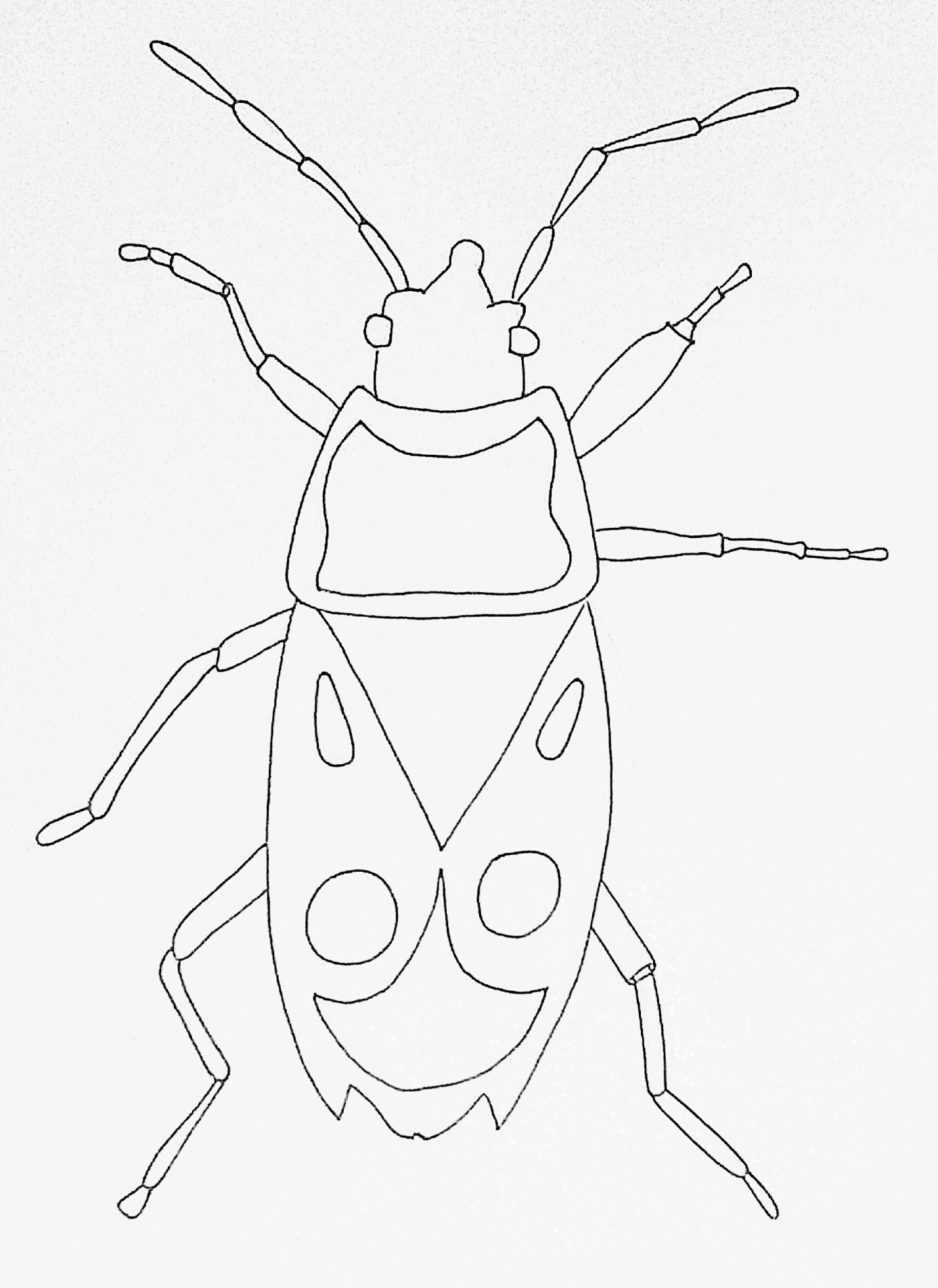 2. Policz, ile grup różnie ubarwionych kowali liczy twoja koloniaLiczba grup: ………………………………………Wymień 3 cechy które różnią poszczególne grupy:- ………………………………- ………………………………- ………………………………3. Natura wyposażyła kowale w gruczoły zapachowe umieszczone na tułowiu i odwłoku, które produkują substancje odstraszające (tzw. repelenty). Połóż i delikatnie przytykaj przez chwilę chusteczkę na kolonii kowali (uważaj, żeby nie zgnieść owadów !).Podnieś ją i powąchaj, określ zapach i podkreśl odpowiedź: przyjemny-nieprzyjemnyWyjaśnij, w jakim celu te owady produkują taką substancję.…………………………………………………………………………………………..4. Potoczne wśród entomologów kowale bezskrzydłe określenie są mianem tramwaju lub tramwajarza. Wyjaśnij dlaczego.………………………………………………………………………………………………………………………………………………………………………………………………….5. „Wagonem motorowym” jest zawsze samica. Przyjrzyj się uważnie sczepionym „wagonom”. Czy możesz wskazać cechy budowy zewnętrznej pozwalające rozróżnić samca od samicy? Odpowiedź uzasadnij.………………………………………………………………………………………………………………………………………………………………………………………………….